Children and Families Worker for PenistonePart of the Centenary Project in the Diocese of Sheffield15 hours per week.Salary £8550 per annum for 15 hours/week.This is an opportunity to join the Diocese of Sheffield’s exciting initiative, The Centenary Project, as a Children and Families Worker.The post covers the parish of St John the Baptist, PenistoneWe are looking for a committed Christian, with experience in children’s and families work, who will develop and co-ordinate the children’s and families work in the church and community.General responsibilities:- To co-ordinate the children, and families ministry in Penistone enabling children and young people to progress through the various ministries offered.To initiate new ministries to engage with young families from the wider community; recruiting, training and equipping a team of volunteers to support the work.To be a member of the Centenary Project Worker Network.The role will require evening and weekend work.Given the nature and context of the work, it is an occupational requirement that the post holder should be a communicant member of the Church of England or a full member of a church within Churches Together in Britain and IrelandContract:       3 years initiallyDeadline for applications: 30th June.More information about the church can be found at  https://penstjohns.org/  https://www.facebook.com/Penstjohns/More information about the Centenary Project can be found at https://www.sheffield.anglican.org/centenary-project For an informal conversation about this post, please contact Revd David Hopkin, Team Rector on 01226 370954 or fatherdavid.pen@outlook.com or contact Helen Cockayne, Centenary Project Manager on 01709 309145 or by email at info@centenaryproject.org.uk JOB DESCRIPTIONTITLE	Children and Families Worker, St John the Baptist, PenistoneEMPLOYER		Sheffield Diocesan Board of FinanceRESPONSIBLE TO:		Centenary Project Manager REPORTING TO:		Revd David Hopkin1	GENERAL SCOPE OF RESPONSIBILITIES  	The key responsibilities of the role are:To co-ordinate the children, and families ministry at St John the Baptist, Penistone enabling children and young people to progress through the various ministries offered.To initiate new ministries to engage with young families from the wider community; recruiting, training and equipping a team of volunteers to support the work.To be a member of the Centenary Project Worker Network.2	KEY TASKSTo work with the existing teams ensuring a seamless link between the different Sunday services and to be the advocate for children and families within these teams.To take a leadership role within the Messy Church, Café Church and Learning Church services playing an active part in task groups. To develop relationships within the local community to enhance major festival attendance and involvement from the wider community.With the help of volunteers to strengthen relationships between Church and Church school preparing and delivering assemblies, offering class and church visits and identifying other opportunities of collaborative working including the development of an afterschool/midweek children’s group. To play a key role in the leadership of the Church both practically and pastorally. To work alongside clergy and lay leaders in addition to task groups reviewing events previously held and planning towards future events.  Identify skills and talents relevant to children, youth and families work, within the congregation, and to nurture and develop these gifts, building on the team of volunteer leaders.To play a key role in the development of a social media platform for both the church and its ministries ensuring a professional approach and performance.To adopt the Church mission statement of a focus on ‘Welcome, hospitality and belonging’. To comply with relevant safeguarding and health and safety guidelines, including ensuring compliance by other youth leaders and completing appropriate risk assessments. To meet on a monthly basis with other Youth and Children’s Workers in the Centenary Project network for learning and support. As a member of the Centenary Project Network, set achievable objectives and record measured outcomes.To undertake such other duties as may reasonably be required commensurate with the responsibilities of the post.PERSON SPECIFICATION* Given the nature and context of the work it is an occupational requirement that the post holder should be a communicant member of the Church of England or a full member of a church within Churches Together in Britain and Ireland in order to fulfil the main purpose of the post.  This post is therefore exempt under Schedule 9 of the Equality Act 2010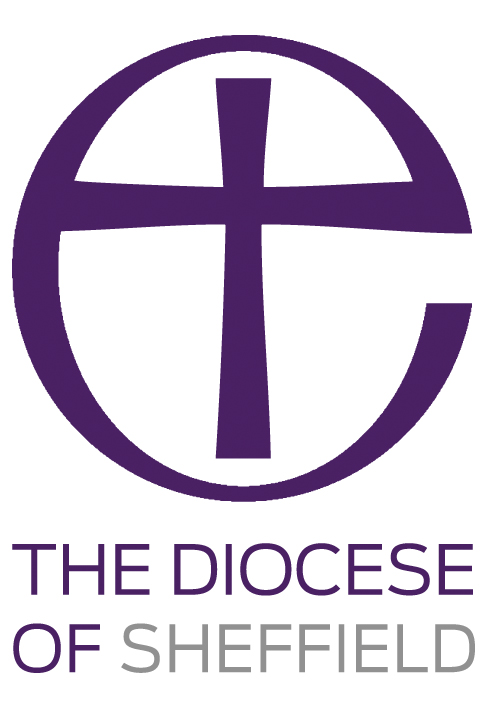 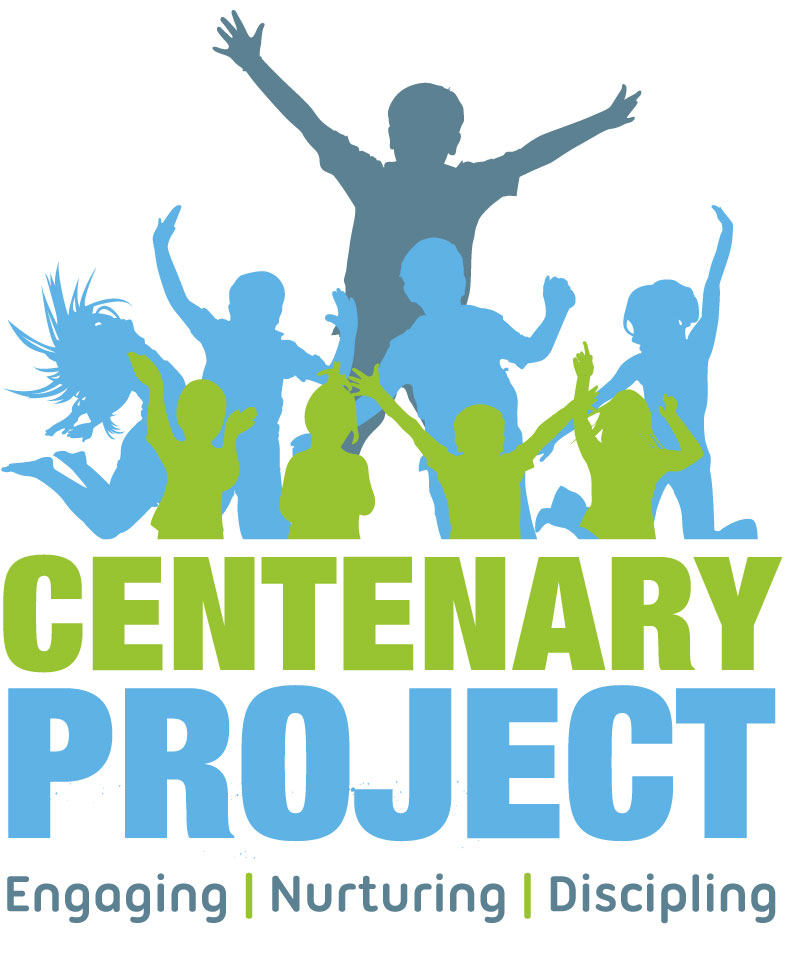 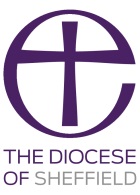 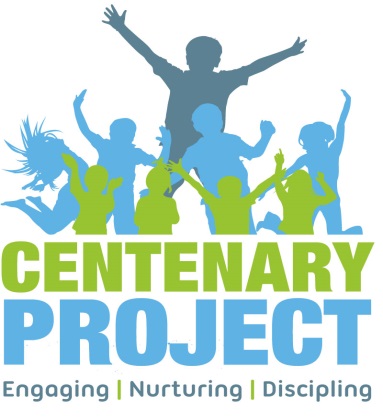 AttributesEssentialDesirableMethod ofAssessmentEducation andTrainingA good standard of written English (GCSE English or equivalent). Experience of work with children and families in a church context and or relevant training.A willingness to undertake training relevant to the role.A nationally recognized qualification in children’s work.Core CofE Safeguarding training and/or a willingness to undertake further safeguarding training such as safe recruitmentApplication documentation.ExperienceActive member of a Christian church. * First-hand experience of leading or co-ordinating activities for children and families that are appropriate for the context.Experience of working within a team.Experience of working with and nurturing volunteers.Experience of working as part of a staff team.Experience of working in a local church context.Experience and understanding of Fresh Expressions of Church and pioneer ministry.Experience of working in schools.Application documentation and interview.Knowledge and skillsA clear understanding of children and young people and principles of children’s work.Working knowledge and commitment to safeguarding and promoting the safety and welfare of children.Excellent skills in direct work with children and young people.Literate in IT including use of social media and word processing.Good people and communication skills, appropriate for connecting with children and families, interacting with the church family and reaching the community.Specific gift(s) or interest(s) that could be a focus for attracting children and families.Application documentation, interview and practical exercise.QualitiesAble to speak with sincerity about matters of Christian faith in an informed, effective and non-judgmental way.A mature faith in the Lord Jesus, modelling a life of faith and godliness.Able to relate effectively with a wide spectrum of people, both adults and children & young people.Able to reflect and be open to constructive criticism and to learning from othersAble to communicate effectively in person and in writing.Able to motivate self and others and to manage use of time.Able to work as part of a team.Able to initiate: develop and evaluate projects.Able to present a strong Christian role model.Able to set and work to goals without direct supervision.Able to work in a range of social and cultural contexts.Application documentation, interview and practical exercise.OtherSatisfactory Enhanced DBS disclosure.Commitment to engage in professional and spiritual development. Have access to appropriate transport for travel within the area.Willingness to receive spiritual accompaniment.Application documentation and interview.